GUIDED PATHWAYS SELF-ASSESSMENT TOOLSelf-Assessment Outline1Self-Assessment ItemsADDITIONAL QUESTIONS (500 word maximum per item)Based on the Self-Assessment above, what do you think best describes your college’s guided pathways work overall?Pre-AdoptionX Early AdoptionScaling in ProgressFull ScalePlease briefly explain why you selected this rating:This overall rating was chosen to align with the results of the individual self-assessment categories. The majority of rating were in the early adoption category. The college has begun conversation and dialog concerning guided pathways, however, pathways are not in place at the moment. An extensive amount of work was done to apply for the Guided Pathway Project in FY2016-2017. College of Alameda was not selected for funding, but the application process sparked dialog and momentum to build on. First year experience programs, based on meta-majors, were vetted and implemented at the college. The work done as part of the BSSOT grant has led to discussions of student pathways, changes to assessment/placement practices, and curriculum re-alignment/acceleration.What kinds of support would be most helpful to you as your campus begins or continues its work on guided pathways? Are there resources or supports that would most help your college progress on any particular element?  Please describe:There is a need for focused professional development opportunities for faculty, staff and administrators around guided pathways pedagogy and best practices. Regional workshops and training opportunities would be helpful. Also the ability to have experts come to campus to lead in-depth discussions would provide the ability to organize this at greater scale.Funding to allow faculty and administrator time to devote on developing and scaling this work create an environment for success. Building this work as an additional assignment raises barriers. Having data reporting elements distributed to the field early will assist in provide accurate data and building systems to a common goal. Funding for research capacity should be part of any forthcoming funding.Comment (optional): Please share any guided pathways practices or processes that were particularly successful for your college.Comment (optional): Are there any questions, comments and/or concerns or additional information that you want to provide that has not been addressed sufficiently in this tool?STATE OF CALIFORNIA	ELOY ORTIZ OAKLEY, CHANCELLOR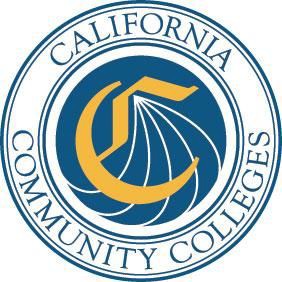 CALIFORNIA COMMUNITY COLLEGES CHANCELLOR’S  OFFICE1102 Q STREET, SUITE 4400SACRAMENTO, CA   95811-6549(916) 322-4005http://www.cccco.eduGuided Pathways Award Program Self-Assessment Signature PageIn submitting this document to the Chancellor's Office, and by our signatures, we the undersigned certify the information outlined in our Guided Pathways Award Program Self-Assessment was informed by input and agreement among a cross-functional team that spans the constituencies of the college. With submission of this document, we indicate our commitment to adopt a guided pathways framework.College of AlamedaPlease print, complete and mail this page to: California Community Colleges Chancellor’s Office Attention:  Mia Keeley1102 Q StreetSacramento, CA 95811In lieu of mailing, a scanned copy may be emailed to: COGuidedPathways@cccco.eduScale of AdoptionScale of AdoptionScale of AdoptionScale of AdoptionKey ElementKey ElementPre-AdoptionEarly AdoptionIn ProgressFull ScaleInquiry1. Cross-Functional InquiryXInquiry2. Shared MetricsXInquiry3. Integrated PlanningXDesign4. Inclusive Decision-MakingStructuresXDesign5. Intersegmental AlignmentXDesign6. Guided Major and CareerExploration OpportunitiesXDesign7. Improved Basic SkillsXDesign8. Clear Program RequirementsXImplementation9. Proactive and IntegratedAcademic and Student SupportsXImplementation10. Integrated TechnologyInfrastructureXImplementation11. Strategic ProfessionalDevelopmentXImplementation12. Aligned Learning OutcomesXImplementation13. Assessing and DocumentingLearningXImplementation14. Applied LearningOpportunitiesXOverall Self-AssessmentOverall Self-Assessment1940INQUIRY (1-3)Engage campus stakeholders in actionable research and with local data; create consensus about core issues and broad solutions.INQUIRY (1-3)Engage campus stakeholders in actionable research and with local data; create consensus about core issues and broad solutions.INQUIRY (1-3)Engage campus stakeholders in actionable research and with local data; create consensus about core issues and broad solutions.INQUIRY (1-3)Engage campus stakeholders in actionable research and with local data; create consensus about core issues and broad solutions.INQUIRY (1-3)Engage campus stakeholders in actionable research and with local data; create consensus about core issues and broad solutions.KEY ELEMENTSCALE OF ADOPTIONSCALE OF ADOPTIONSCALE OF ADOPTIONSCALE OF ADOPTIONKEY ELEMENTPre-AdoptionEarly AdoptionScaling in ProgressFull Scale1. CROSS- FUNCTIONAL INQUIRYCollege constituents (including staff, faculty across disciplines and counselors, administrators, and students) examine research and local data on student success and discuss overarching strategies to improve student success.College engages in broad, deep and inclusive discussion and inquiry about the Guided Pathways approach, framework and evidence.College currently does not have or is not planning to form cross-functional teams to regularly examine research and data on student success.XXInquiry around guided pathways and/or student outcomes is happening in areas of the college (e.g., by department, division, learning community, special project, initiative), but it is in siloes.Some programs have examined local data, agreed that improvement is necessary, and are engaged in actionable research but action is limited to solutions within programs.Inquiry is happening in cross- functional teams that include faculty, staff and administrators.Student voice and/or research on student success and equity are not systematically included and/or focused on closing the equity gap(s).Guided pathways are consistently a topic of discussion.Inquiry is happening in cross-functional teams that include faculty, staff and administrators.Student voice is brought in systematically through focus groups, interviews and representation of students in key meetings.Research on student success and equity are systematically included and focused on closing the equity gap(s).Guided Pathways are consistently a topic of discussion.Please respond to the following items (500 word maximum per item)Please briefly explain why you selected this rating.College of Alameda has several initiatives where cross-functional teams are taking on pieces of the Guided Pathways approach.  In 2016-17, a cross-functional team came together to design and launch a First Year Experience (FYE) program with three "meta major" strands for students to choose from.  The program did not launch as intended in fall 2017 and the college is learning from the experience and preparing to launch in spring 2018.  At the same time, the College is deepening its work mapping pathways, determining its high-demand courses, conducting a gap-analysis, and re-doubling its efforts to create an effective block schedule that will enable students to optimize their time and allow the college to provide key support services more strategically, including re-starting our "college hour" from 12-1.  Lastly, the College has several cross-functional, participatory governance committees that look at actionable research and are focused on evaluation and improved implementation; however they are silo'd and lack sufficient time to take on all of the issues related to building Guided Pathways at once.Describe one or two accomplishments the college has achieved to date on this key element.The College went through an extensive re-visioning of our learning communities leading to a metamorphosis into a First Year Experience (FYI) paradigm based on meta-major program mapping. Secondly, the college has increased research capacity related to equity measures. An equity data dashboard is available to departments and programed based on the equity indicators referenced in the College Equity Plan.Describe one or two challenges or barriers that you anticipate may hinder progress on this key element.A challenge for the College will be to incorporate deep board-based discussion related to Guided Pathway into the fabric of collegial consultation. Changing habits of mind will take time. The College has increased planning and compliance documents stemming from the State Chancellor’s Office, which is taking considerable institutional capacity to manage and be responsive.Comment (optional): is there any additional information that you want to add that is not addressed sufficiently in the questions above?Please respond to the following items (500 word maximum per item)Please briefly explain why you selected this rating.College of Alameda has several initiatives where cross-functional teams are taking on pieces of the Guided Pathways approach.  In 2016-17, a cross-functional team came together to design and launch a First Year Experience (FYE) program with three "meta major" strands for students to choose from.  The program did not launch as intended in fall 2017 and the college is learning from the experience and preparing to launch in spring 2018.  At the same time, the College is deepening its work mapping pathways, determining its high-demand courses, conducting a gap-analysis, and re-doubling its efforts to create an effective block schedule that will enable students to optimize their time and allow the college to provide key support services more strategically, including re-starting our "college hour" from 12-1.  Lastly, the College has several cross-functional, participatory governance committees that look at actionable research and are focused on evaluation and improved implementation; however they are silo'd and lack sufficient time to take on all of the issues related to building Guided Pathways at once.Describe one or two accomplishments the college has achieved to date on this key element.The College went through an extensive re-visioning of our learning communities leading to a metamorphosis into a First Year Experience (FYI) paradigm based on meta-major program mapping. Secondly, the college has increased research capacity related to equity measures. An equity data dashboard is available to departments and programed based on the equity indicators referenced in the College Equity Plan.Describe one or two challenges or barriers that you anticipate may hinder progress on this key element.A challenge for the College will be to incorporate deep board-based discussion related to Guided Pathway into the fabric of collegial consultation. Changing habits of mind will take time. The College has increased planning and compliance documents stemming from the State Chancellor’s Office, which is taking considerable institutional capacity to manage and be responsive.Comment (optional): is there any additional information that you want to add that is not addressed sufficiently in the questions above?Please respond to the following items (500 word maximum per item)Please briefly explain why you selected this rating.College of Alameda has several initiatives where cross-functional teams are taking on pieces of the Guided Pathways approach.  In 2016-17, a cross-functional team came together to design and launch a First Year Experience (FYE) program with three "meta major" strands for students to choose from.  The program did not launch as intended in fall 2017 and the college is learning from the experience and preparing to launch in spring 2018.  At the same time, the College is deepening its work mapping pathways, determining its high-demand courses, conducting a gap-analysis, and re-doubling its efforts to create an effective block schedule that will enable students to optimize their time and allow the college to provide key support services more strategically, including re-starting our "college hour" from 12-1.  Lastly, the College has several cross-functional, participatory governance committees that look at actionable research and are focused on evaluation and improved implementation; however they are silo'd and lack sufficient time to take on all of the issues related to building Guided Pathways at once.Describe one or two accomplishments the college has achieved to date on this key element.The College went through an extensive re-visioning of our learning communities leading to a metamorphosis into a First Year Experience (FYI) paradigm based on meta-major program mapping. Secondly, the college has increased research capacity related to equity measures. An equity data dashboard is available to departments and programed based on the equity indicators referenced in the College Equity Plan.Describe one or two challenges or barriers that you anticipate may hinder progress on this key element.A challenge for the College will be to incorporate deep board-based discussion related to Guided Pathway into the fabric of collegial consultation. Changing habits of mind will take time. The College has increased planning and compliance documents stemming from the State Chancellor’s Office, which is taking considerable institutional capacity to manage and be responsive.Comment (optional): is there any additional information that you want to add that is not addressed sufficiently in the questions above?Please respond to the following items (500 word maximum per item)Please briefly explain why you selected this rating.College of Alameda has several initiatives where cross-functional teams are taking on pieces of the Guided Pathways approach.  In 2016-17, a cross-functional team came together to design and launch a First Year Experience (FYE) program with three "meta major" strands for students to choose from.  The program did not launch as intended in fall 2017 and the college is learning from the experience and preparing to launch in spring 2018.  At the same time, the College is deepening its work mapping pathways, determining its high-demand courses, conducting a gap-analysis, and re-doubling its efforts to create an effective block schedule that will enable students to optimize their time and allow the college to provide key support services more strategically, including re-starting our "college hour" from 12-1.  Lastly, the College has several cross-functional, participatory governance committees that look at actionable research and are focused on evaluation and improved implementation; however they are silo'd and lack sufficient time to take on all of the issues related to building Guided Pathways at once.Describe one or two accomplishments the college has achieved to date on this key element.The College went through an extensive re-visioning of our learning communities leading to a metamorphosis into a First Year Experience (FYI) paradigm based on meta-major program mapping. Secondly, the college has increased research capacity related to equity measures. An equity data dashboard is available to departments and programed based on the equity indicators referenced in the College Equity Plan.Describe one or two challenges or barriers that you anticipate may hinder progress on this key element.A challenge for the College will be to incorporate deep board-based discussion related to Guided Pathway into the fabric of collegial consultation. Changing habits of mind will take time. The College has increased planning and compliance documents stemming from the State Chancellor’s Office, which is taking considerable institutional capacity to manage and be responsive.Comment (optional): is there any additional information that you want to add that is not addressed sufficiently in the questions above?Please respond to the following items (500 word maximum per item)Please briefly explain why you selected this rating.College of Alameda has several initiatives where cross-functional teams are taking on pieces of the Guided Pathways approach.  In 2016-17, a cross-functional team came together to design and launch a First Year Experience (FYE) program with three "meta major" strands for students to choose from.  The program did not launch as intended in fall 2017 and the college is learning from the experience and preparing to launch in spring 2018.  At the same time, the College is deepening its work mapping pathways, determining its high-demand courses, conducting a gap-analysis, and re-doubling its efforts to create an effective block schedule that will enable students to optimize their time and allow the college to provide key support services more strategically, including re-starting our "college hour" from 12-1.  Lastly, the College has several cross-functional, participatory governance committees that look at actionable research and are focused on evaluation and improved implementation; however they are silo'd and lack sufficient time to take on all of the issues related to building Guided Pathways at once.Describe one or two accomplishments the college has achieved to date on this key element.The College went through an extensive re-visioning of our learning communities leading to a metamorphosis into a First Year Experience (FYI) paradigm based on meta-major program mapping. Secondly, the college has increased research capacity related to equity measures. An equity data dashboard is available to departments and programed based on the equity indicators referenced in the College Equity Plan.Describe one or two challenges or barriers that you anticipate may hinder progress on this key element.A challenge for the College will be to incorporate deep board-based discussion related to Guided Pathway into the fabric of collegial consultation. Changing habits of mind will take time. The College has increased planning and compliance documents stemming from the State Chancellor’s Office, which is taking considerable institutional capacity to manage and be responsive.Comment (optional): is there any additional information that you want to add that is not addressed sufficiently in the questions above?INQUIRY (1-3)Engage campus stakeholders in actionable research and with local data; create consensus about core issues and broad solutions.INQUIRY (1-3)Engage campus stakeholders in actionable research and with local data; create consensus about core issues and broad solutions.INQUIRY (1-3)Engage campus stakeholders in actionable research and with local data; create consensus about core issues and broad solutions.INQUIRY (1-3)Engage campus stakeholders in actionable research and with local data; create consensus about core issues and broad solutions.INQUIRY (1-3)Engage campus stakeholders in actionable research and with local data; create consensus about core issues and broad solutions.KEY ELEMENTSCALE OF ADOPTIONSCALE OF ADOPTIONSCALE OF ADOPTIONSCALE OF ADOPTIONKEY ELEMENTPre-AdoptionEarly AdoptionScaling in ProgressFull Scale2.   SHARED METRICSCollege is using clearly identified benchmarks and student data to track progress on key activities and student academic and employment outcomes.Those benchmarks are shared across key initiatives.College is currently not conducting or planning to conduct research on shared metrics that could be used by cross- functional teams to come to consensus on key issues.XX Key benchmarks and progress on student data are used.They are beginning to be aligned across initiatives.College has defined metrics that are shared across its different initiatives.But, student data are not systematically or regularly tracked to inform progress across initiatives.Data for all metrics are not disaggregated and are not systematically and consistently examined with a focus on promoting equitable outcomes for students.College uses shared metrics across the different initiatives to understand how student success has improved.College regularly revises and revisits college plans in response to those findings.Data for all metrics are disaggregated.Data for all metrics are disaggregated and systematically and consistently examined with a focus on promoting equitable outcomes for students.Campus stakeholders meet regularly to examine progress on benchmarks, discuss strategies for improvement, and revise plans as needed.INQUIRY (1-3)Engage campus stakeholders in actionable research and with local data; create consensus about core issues and broad solutions.INQUIRY (1-3)Engage campus stakeholders in actionable research and with local data; create consensus about core issues and broad solutions.INQUIRY (1-3)Engage campus stakeholders in actionable research and with local data; create consensus about core issues and broad solutions.INQUIRY (1-3)Engage campus stakeholders in actionable research and with local data; create consensus about core issues and broad solutions.INQUIRY (1-3)Engage campus stakeholders in actionable research and with local data; create consensus about core issues and broad solutions.KEY ELEMENTSCALE OF ADOPTIONSCALE OF ADOPTIONSCALE OF ADOPTIONSCALE OF ADOPTIONKEY ELEMENTPre-AdoptionEarly AdoptionScaling in ProgressFull ScaleINTEGRATED PLANNINGCollege-wide discussions are happening with all stakeholders and support/commitment has been expressed by key stakeholders to utilize the Guided Pathways framework as an overarching structure for the college’s main planning and resource allocation processes, leveraging existing initiatives and programs such as (but not limited to):Student Success and Support Program (SSSP)Basic Skills Initiative/Basic Skills Student Outcomes and TransformationXX College is currently not integrating or planning to integrate planning in the next few months.Initial conversations have taken place, mostly among stakeholder leadership including administrators, faculty, and staff.There is a commitment by constituency leaders to engage in institution-wide dialogue to improve student success and align different planning processes.College governance bodies are routinely and formally apprised of opportunities to engage in integrated planning.Some conversations have taken place, with all of the key constituency groups at the table.Consensus is building on main issues.Exploration of broad solutions to align different planning processes is still in progress.College governance bodies are routinely and formally apprised of opportunities to engage in integrated planning, and with the help of internal partners (i.e.Classified Senate and Academic Senate) areCollege-wide conversations have taken place with all key constituency groups including:Instructional, counseling, and student support faculty and staff, administrators, and students.All stakeholders reach consensus or agree to move forward on main issues and have identified possible broad solutions.Research, evidence, student data and a Guided Pathways framework inform ongoing planning. Regular joint planning meetings revisit and revise existing plans and strategize about keyProgram (BSI/BSSOT)Equity Planning (Student Equity/SE)Strong Workforce Program (SWF)beginning to routinely inform and engage their constituents around integrated planning.overarching strategies across the main college initiatives.Integrated plans and over- arching strategic goals drive program improvement, resource allocation, as well as professional development using a Guided Pathways framework.College governance structures are regularly used to discuss issues, vet solutions, and communicate efforts.overarching strategies across the main college initiatives.Integrated plans and over- arching strategic goals drive program improvement, resource allocation, as well as professional development using a Guided Pathways framework.College governance structures are regularly used to discuss issues, vet solutions, and communicate efforts.Please respond to the following items (500 word maximum per item)Please briefly explain why you selected this rating.College of Alameda has a participatory governance structure that enables all constituency groups (faculty, staff, students, and administration) to participate in college planning and decision making. The college has a Planning, Research and Institutional Effectiveness committee that part of its charge is to engage constituents around integrated planning. The college has recently begun conversations about guided pathways, but to date, the college does not utilize the Guided Pathways framework as an overarching structure for main planning and resource allocation processes. Describe one or two accomplishments the college has achieved to date on this key element.The College has strong, committed faculty-driven workgroups relating to BSSOT, SWF, and SE work. Monthly meeting focus on the outcomes of these initiatives and leading to accelerated basic skills and more and better career education programsDescribe one or two challenges or barriers that you anticipate may hinder progress on this key element.It is a challenge to have board-based discussions and budget integration on directed funding initiative (SSSP, SE, BSSOT, SWF). Area/Clusters have strong feelings of ownership of these funds, which can cause barriers to cross functional dialog. General apportionment dollars have greater capability to engender broad-based discussion.Comment (optional): is there any additional information that you want to add that is not addressed sufficiently in the questions above?Please respond to the following items (500 word maximum per item)Please briefly explain why you selected this rating.College of Alameda has a participatory governance structure that enables all constituency groups (faculty, staff, students, and administration) to participate in college planning and decision making. The college has a Planning, Research and Institutional Effectiveness committee that part of its charge is to engage constituents around integrated planning. The college has recently begun conversations about guided pathways, but to date, the college does not utilize the Guided Pathways framework as an overarching structure for main planning and resource allocation processes. Describe one or two accomplishments the college has achieved to date on this key element.The College has strong, committed faculty-driven workgroups relating to BSSOT, SWF, and SE work. Monthly meeting focus on the outcomes of these initiatives and leading to accelerated basic skills and more and better career education programsDescribe one or two challenges or barriers that you anticipate may hinder progress on this key element.It is a challenge to have board-based discussions and budget integration on directed funding initiative (SSSP, SE, BSSOT, SWF). Area/Clusters have strong feelings of ownership of these funds, which can cause barriers to cross functional dialog. General apportionment dollars have greater capability to engender broad-based discussion.Comment (optional): is there any additional information that you want to add that is not addressed sufficiently in the questions above?Please respond to the following items (500 word maximum per item)Please briefly explain why you selected this rating.College of Alameda has a participatory governance structure that enables all constituency groups (faculty, staff, students, and administration) to participate in college planning and decision making. The college has a Planning, Research and Institutional Effectiveness committee that part of its charge is to engage constituents around integrated planning. The college has recently begun conversations about guided pathways, but to date, the college does not utilize the Guided Pathways framework as an overarching structure for main planning and resource allocation processes. Describe one or two accomplishments the college has achieved to date on this key element.The College has strong, committed faculty-driven workgroups relating to BSSOT, SWF, and SE work. Monthly meeting focus on the outcomes of these initiatives and leading to accelerated basic skills and more and better career education programsDescribe one or two challenges or barriers that you anticipate may hinder progress on this key element.It is a challenge to have board-based discussions and budget integration on directed funding initiative (SSSP, SE, BSSOT, SWF). Area/Clusters have strong feelings of ownership of these funds, which can cause barriers to cross functional dialog. General apportionment dollars have greater capability to engender broad-based discussion.Comment (optional): is there any additional information that you want to add that is not addressed sufficiently in the questions above?Please respond to the following items (500 word maximum per item)Please briefly explain why you selected this rating.College of Alameda has a participatory governance structure that enables all constituency groups (faculty, staff, students, and administration) to participate in college planning and decision making. The college has a Planning, Research and Institutional Effectiveness committee that part of its charge is to engage constituents around integrated planning. The college has recently begun conversations about guided pathways, but to date, the college does not utilize the Guided Pathways framework as an overarching structure for main planning and resource allocation processes. Describe one or two accomplishments the college has achieved to date on this key element.The College has strong, committed faculty-driven workgroups relating to BSSOT, SWF, and SE work. Monthly meeting focus on the outcomes of these initiatives and leading to accelerated basic skills and more and better career education programsDescribe one or two challenges or barriers that you anticipate may hinder progress on this key element.It is a challenge to have board-based discussions and budget integration on directed funding initiative (SSSP, SE, BSSOT, SWF). Area/Clusters have strong feelings of ownership of these funds, which can cause barriers to cross functional dialog. General apportionment dollars have greater capability to engender broad-based discussion.Comment (optional): is there any additional information that you want to add that is not addressed sufficiently in the questions above?Please respond to the following items (500 word maximum per item)Please briefly explain why you selected this rating.College of Alameda has a participatory governance structure that enables all constituency groups (faculty, staff, students, and administration) to participate in college planning and decision making. The college has a Planning, Research and Institutional Effectiveness committee that part of its charge is to engage constituents around integrated planning. The college has recently begun conversations about guided pathways, but to date, the college does not utilize the Guided Pathways framework as an overarching structure for main planning and resource allocation processes. Describe one or two accomplishments the college has achieved to date on this key element.The College has strong, committed faculty-driven workgroups relating to BSSOT, SWF, and SE work. Monthly meeting focus on the outcomes of these initiatives and leading to accelerated basic skills and more and better career education programsDescribe one or two challenges or barriers that you anticipate may hinder progress on this key element.It is a challenge to have board-based discussions and budget integration on directed funding initiative (SSSP, SE, BSSOT, SWF). Area/Clusters have strong feelings of ownership of these funds, which can cause barriers to cross functional dialog. General apportionment dollars have greater capability to engender broad-based discussion.Comment (optional): is there any additional information that you want to add that is not addressed sufficiently in the questions above?Please respond to the following items (500 word maximum per item)Please briefly explain why you selected this rating.College of Alameda has a participatory governance structure that enables all constituency groups (faculty, staff, students, and administration) to participate in college planning and decision making. The college has a Planning, Research and Institutional Effectiveness committee that part of its charge is to engage constituents around integrated planning. The college has recently begun conversations about guided pathways, but to date, the college does not utilize the Guided Pathways framework as an overarching structure for main planning and resource allocation processes. Describe one or two accomplishments the college has achieved to date on this key element.The College has strong, committed faculty-driven workgroups relating to BSSOT, SWF, and SE work. Monthly meeting focus on the outcomes of these initiatives and leading to accelerated basic skills and more and better career education programsDescribe one or two challenges or barriers that you anticipate may hinder progress on this key element.It is a challenge to have board-based discussions and budget integration on directed funding initiative (SSSP, SE, BSSOT, SWF). Area/Clusters have strong feelings of ownership of these funds, which can cause barriers to cross functional dialog. General apportionment dollars have greater capability to engender broad-based discussion.Comment (optional): is there any additional information that you want to add that is not addressed sufficiently in the questions above?DESIGN (4-8)Establishing and using an inclusive process to make decisions about and design the key elements of Guided Pathways.DESIGN (4-8)Establishing and using an inclusive process to make decisions about and design the key elements of Guided Pathways.DESIGN (4-8)Establishing and using an inclusive process to make decisions about and design the key elements of Guided Pathways.DESIGN (4-8)Establishing and using an inclusive process to make decisions about and design the key elements of Guided Pathways.DESIGN (4-8)Establishing and using an inclusive process to make decisions about and design the key elements of Guided Pathways.KEY ELEMENTSCALE OF ADOPTIONSCALE OF ADOPTIONSCALE OF ADOPTIONSCALE OF ADOPTIONKEY ELEMENTPre-AdoptionEarly AdoptionScaling in ProgressFull Scale4. INCLUSIVE DECISION-MAKING STRUCTURESCollege has identified key leaders that represent diverse campus constituents to steer college-wide communication, input and decisions regarding the Guided Pathways framework.Constituents have developed transparent cross-functional work-teams to provide the Guided Pathways effort with momentum and regularly provide opportunities for broad college-wide input.In addition, this plan strategically engages college governance bodies college- wide.College currently has not organized or is planning to organize cross- functional teams or share governance committees that will inform and guide the Guided Pathways effort.XX Workgroups or teams have been created, but they are not yet inclusive of some key campus constituents: instructional, counseling, and student support faculty and staff, and administrators. The college plans to expand the teams through engaging governance structures and hosting broad, inclusive discussions and forums.Cross-functional workgroups or teams (representing campus constituents) exist but there are no mechanisms yet identified for gathering and infusing college-wide input (including student voice) into the workgroup decision making policies and processes.Cross-functional workgroups or teams who steer the Guided Pathways design process utilize explicit and agreed upon processes for gathering college- wide input (including student voice).Cross-functional teams are in communication and collaboration with college governance bodies.DESIGN (4-8)Establishing and using an inclusive process to make decisions about and design the key elements of Guided Pathways.DESIGN (4-8)Establishing and using an inclusive process to make decisions about and design the key elements of Guided Pathways.DESIGN (4-8)Establishing and using an inclusive process to make decisions about and design the key elements of Guided Pathways.DESIGN (4-8)Establishing and using an inclusive process to make decisions about and design the key elements of Guided Pathways.DESIGN (4-8)Establishing and using an inclusive process to make decisions about and design the key elements of Guided Pathways.KEY ELEMENTSCALE OF ADOPTIONSCALE OF ADOPTIONSCALE OF ADOPTIONSCALE OF ADOPTIONKEY ELEMENTPre-AdoptionEarly AdoptionScaling in ProgressFull Scale5. INTERSEGMENTAL ALIGNMENT(Clarify the Path)College engages in systematic coordination with K-12, four-year institutions and industry partners to inform program requirements.College is currently not partnering or planning to partner with their feeder and destination institutions and/or local industry to align program requirements.Coordination between high school feeder district(s), four-year institutions, and industry partners have been established, but the partnerships are not strong and/or inconsistent across the college.XX Coordination between high school feeder district(s), four-year institutions, and industry partners is occurring across the college, and some partnerships are stronger than others, with some pipeline alignment from each partner established.Coordination between high school feeder district(s), four-year institutions, and industry partners is occurring across the college, with strong partnerships and pipeline alignments across the various partners.DESIGN (4-8)Establishing and using an inclusive process to make decisions about and design the key elements of Guided Pathways.DESIGN (4-8)Establishing and using an inclusive process to make decisions about and design the key elements of Guided Pathways.DESIGN (4-8)Establishing and using an inclusive process to make decisions about and design the key elements of Guided Pathways.DESIGN (4-8)Establishing and using an inclusive process to make decisions about and design the key elements of Guided Pathways.DESIGN (4-8)Establishing and using an inclusive process to make decisions about and design the key elements of Guided Pathways.KEY ELEMENTSCALE OF ADOPTIONSCALE OF ADOPTIONSCALE OF ADOPTIONSCALE OF ADOPTIONKEY ELEMENTPre-AdoptionEarly AdoptionScaling in ProgressFull Scale6. GUIDED MAJOR AND CAREER EXPLORATION OPPORTUNITIES(Help Students Choose and Enter a Pathway)College has structures in place to scale major and career exploration early on in a student’s college experience.College is currently not implementing or planning to implement structures to scale students’ early major and career exploration. XX Discussions are happening about ways to cluster programs of study into broad interest areas.Programs of study have been clustered into broad interest areas (such as meta-majors or interest areas) that share competencies.College has not yet implemented meta- majors/interest areas.College has not yet created foundation courses, gateway courses or other scalable mechanisms for major and career exploration.Programs of study have been clustered into broad interest areas (meta-majors) that share competencies.Foundation and/or gateway courses, career exploration courses, workshops and other scalable structures are designed to help students choose a major early on.Cross-functional teams including instructional, counseling, and student support faculty and staff from different departments and divisions collaborate on clustering programs.Student input is systematically included into the process.Please respond to the following items (500 word maximum per item)Please briefly explain why you selected this rating.College of Alameda has begun the discussion of meta-majors and pathways. The college is at the beginning stages of systemic conversations and program planning leading to pathways and meta-major student options. The initial work on meta-majors has been within the learning communities FYI program development. This pilot was launched in Fall 2017. The college is currently engaged in pathways discussion with implementation targeted to being in FY2018-19. The college does have a culture of cross functional teams and dialog. This culture will assist in the scaling and early adoption of guided major and career exploration.Describe one or two accomplishments the college has achieved to date on this key element.The College reimagined the learning communities program to use Ujoma practices a a central teaching pedagogy in all learning communities. Team of faculty attended the Statewide Umoja workshop and the College hosted a follow-up on-campus Umoja workshop to broaden the opportunity to participate. Describe one or two challenges or barriers that you anticipate may hinder progress on this key element.A key challenge will be to bring curriculum planning and scheduling discussions and decisions from a localized departmental level to a broad pathway (division) level. It will take time and strategic dialog to transition from a departmental-centric planning paradigm to a sector, meta-major, or similar planning and budget framework.Comment (optional): is there any additional information that you want to add that is not addressed sufficiently in the questions above?Please respond to the following items (500 word maximum per item)Please briefly explain why you selected this rating.College of Alameda has begun the discussion of meta-majors and pathways. The college is at the beginning stages of systemic conversations and program planning leading to pathways and meta-major student options. The initial work on meta-majors has been within the learning communities FYI program development. This pilot was launched in Fall 2017. The college is currently engaged in pathways discussion with implementation targeted to being in FY2018-19. The college does have a culture of cross functional teams and dialog. This culture will assist in the scaling and early adoption of guided major and career exploration.Describe one or two accomplishments the college has achieved to date on this key element.The College reimagined the learning communities program to use Ujoma practices a a central teaching pedagogy in all learning communities. Team of faculty attended the Statewide Umoja workshop and the College hosted a follow-up on-campus Umoja workshop to broaden the opportunity to participate. Describe one or two challenges or barriers that you anticipate may hinder progress on this key element.A key challenge will be to bring curriculum planning and scheduling discussions and decisions from a localized departmental level to a broad pathway (division) level. It will take time and strategic dialog to transition from a departmental-centric planning paradigm to a sector, meta-major, or similar planning and budget framework.Comment (optional): is there any additional information that you want to add that is not addressed sufficiently in the questions above?Please respond to the following items (500 word maximum per item)Please briefly explain why you selected this rating.College of Alameda has begun the discussion of meta-majors and pathways. The college is at the beginning stages of systemic conversations and program planning leading to pathways and meta-major student options. The initial work on meta-majors has been within the learning communities FYI program development. This pilot was launched in Fall 2017. The college is currently engaged in pathways discussion with implementation targeted to being in FY2018-19. The college does have a culture of cross functional teams and dialog. This culture will assist in the scaling and early adoption of guided major and career exploration.Describe one or two accomplishments the college has achieved to date on this key element.The College reimagined the learning communities program to use Ujoma practices a a central teaching pedagogy in all learning communities. Team of faculty attended the Statewide Umoja workshop and the College hosted a follow-up on-campus Umoja workshop to broaden the opportunity to participate. Describe one or two challenges or barriers that you anticipate may hinder progress on this key element.A key challenge will be to bring curriculum planning and scheduling discussions and decisions from a localized departmental level to a broad pathway (division) level. It will take time and strategic dialog to transition from a departmental-centric planning paradigm to a sector, meta-major, or similar planning and budget framework.Comment (optional): is there any additional information that you want to add that is not addressed sufficiently in the questions above?Please respond to the following items (500 word maximum per item)Please briefly explain why you selected this rating.College of Alameda has begun the discussion of meta-majors and pathways. The college is at the beginning stages of systemic conversations and program planning leading to pathways and meta-major student options. The initial work on meta-majors has been within the learning communities FYI program development. This pilot was launched in Fall 2017. The college is currently engaged in pathways discussion with implementation targeted to being in FY2018-19. The college does have a culture of cross functional teams and dialog. This culture will assist in the scaling and early adoption of guided major and career exploration.Describe one or two accomplishments the college has achieved to date on this key element.The College reimagined the learning communities program to use Ujoma practices a a central teaching pedagogy in all learning communities. Team of faculty attended the Statewide Umoja workshop and the College hosted a follow-up on-campus Umoja workshop to broaden the opportunity to participate. Describe one or two challenges or barriers that you anticipate may hinder progress on this key element.A key challenge will be to bring curriculum planning and scheduling discussions and decisions from a localized departmental level to a broad pathway (division) level. It will take time and strategic dialog to transition from a departmental-centric planning paradigm to a sector, meta-major, or similar planning and budget framework.Comment (optional): is there any additional information that you want to add that is not addressed sufficiently in the questions above?Please respond to the following items (500 word maximum per item)Please briefly explain why you selected this rating.College of Alameda has begun the discussion of meta-majors and pathways. The college is at the beginning stages of systemic conversations and program planning leading to pathways and meta-major student options. The initial work on meta-majors has been within the learning communities FYI program development. This pilot was launched in Fall 2017. The college is currently engaged in pathways discussion with implementation targeted to being in FY2018-19. The college does have a culture of cross functional teams and dialog. This culture will assist in the scaling and early adoption of guided major and career exploration.Describe one or two accomplishments the college has achieved to date on this key element.The College reimagined the learning communities program to use Ujoma practices a a central teaching pedagogy in all learning communities. Team of faculty attended the Statewide Umoja workshop and the College hosted a follow-up on-campus Umoja workshop to broaden the opportunity to participate. Describe one or two challenges or barriers that you anticipate may hinder progress on this key element.A key challenge will be to bring curriculum planning and scheduling discussions and decisions from a localized departmental level to a broad pathway (division) level. It will take time and strategic dialog to transition from a departmental-centric planning paradigm to a sector, meta-major, or similar planning and budget framework.Comment (optional): is there any additional information that you want to add that is not addressed sufficiently in the questions above?DESIGN (4-8)Establishing and using an inclusive process to make decisions about and design the key elements of Guided Pathways.DESIGN (4-8)Establishing and using an inclusive process to make decisions about and design the key elements of Guided Pathways.DESIGN (4-8)Establishing and using an inclusive process to make decisions about and design the key elements of Guided Pathways.DESIGN (4-8)Establishing and using an inclusive process to make decisions about and design the key elements of Guided Pathways.DESIGN (4-8)Establishing and using an inclusive process to make decisions about and design the key elements of Guided Pathways.KEY ELEMENTSCALE OF ADOPTIONSCALE OF ADOPTIONSCALE OF ADOPTIONSCALE OF ADOPTIONKEY ELEMENTPre-AdoptionEarly AdoptionScaling in ProgressFull ScaleIMPROVED BASIC SKILLS(Help Students Choose and Enter a Pathway; Ensure Students are Learning)College is implementing evidence-based practices to increase access and success in college and/or transfer- level math and English, including, but not limited to:The use of high school performance for placement (i.e. cumulative GPA, course grades, non- cognitive measures) for placementCo-requisite remediation or shortening of developmentalCollege is currently not engaging in or planning to develop strategies to improve student access and success in transfer- level math and English coursework.College is currently piloting one or more of the evidence-based strategies listed in the “key element” description to increase access to and success in college and/or transfer-level English and math courses.XX College has scaled one or more instance of the evidence-based strategies listed under “key element,” but others are still in the pilot stage.College has scaled relevant evidence-based strategies and has attained large improvements in the number of students that pass college and/or transfer-level English and math courses within a year of enrollment regardless of initial placement level.sequenceCurricular innovations including creation of math pathways toalign with students’ field of study.Please respond to the following items (500 word maximum per item)Please briefly explain why you selected this rating.College of Alameda is currently scaling activities to improve basic skills access and success. The BSSOT grant has been a catalyst for exploration, curriculum redesign, and professional development. Several evidence based practices have led to strategies to facilitate large improvements in the number of students that pass college and/or transfer-level English and math courses. New or revised curriculum and practices have begun in Fall 2017. It will take a few semesters to gather data to illustrate the efficacy of these changes. Describe one or two accomplishments the college has achieved to date on this key element.Two accomplishments CoA achieved using evidence-based practices to increase access and success in college and/or transfer- level math and English, include:To improve student placement in the most appropriate math and English courses, CoA is participating in the Multiple Measures Assessment Pilot (MMAP) led by the RP Group. The Student Transcript-Enhanced Placement Study (STEPS) Progress Report (2014) indicated there are “significant associations between high school and college performance in English and math.” In 2015, Peralta math and English evaluated the MMAP proposed placement tool using high school transcript data.  Faculty reviewed multiple measures data from Long Beach City College revealing high school GPA as the best predictor of success in college-level mathematics and English. Data reviewed concluded: “Prior to the pilot, 13% of LBUSD graduates placed into transfer level English in 2011 while 60% of LBUSD graduates entered transfer level English under the Promise Pathways initiative in fall 2012.” CoA faculty adopted MMAP and the College is now collecting data on when counselors consider high school transcripts in their placement recommendations and how well the students succeed in those placements.  A recent phone survey of first-time English and math students found that nearly 75% of English students felt their placement was “just right.” Of the math students responding, 55% thought their placement was “just right” and, most who didn’t, indicated the course they were taking was only “a bit” too easy or difficult.Following evidence from other California community colleges, CoA has started a co-requisite pairing of M213 (Support for Statistics) and M13 this fall (2017). This model is based on the State of Tennessee where all first time students are placed into gateway college courses. Students who place into pre-gateway levels also are required to enroll in a support class (co-requisite). Success rates for these students for community college students in similar programs indicate 77.8% of students assessing one level below statistics were successful and 69% of students assessing two levels below were successful (Cuyamaca College- data on 182 students).  Early indication from this semester’s cohort is very positive.Describe one or two challenges or barriers that you anticipate may hinder progress on this key element.A challenge is to sustain the work and initiatives over a long period of time and at scale. Many of the best practices and evidence based solutions have greater resource intensity than traditional strategies. System grants, like BSSOT, have provided the College a great opportunity to explore and begin this work, however, this is time-bound funding. Any long-term strategies need to be within the general apportionment funding distributed to colleges.Comment (optional): is there any additional information that you want to add that is not addressed sufficiently in the questions above?Please respond to the following items (500 word maximum per item)Please briefly explain why you selected this rating.College of Alameda is currently scaling activities to improve basic skills access and success. The BSSOT grant has been a catalyst for exploration, curriculum redesign, and professional development. Several evidence based practices have led to strategies to facilitate large improvements in the number of students that pass college and/or transfer-level English and math courses. New or revised curriculum and practices have begun in Fall 2017. It will take a few semesters to gather data to illustrate the efficacy of these changes. Describe one or two accomplishments the college has achieved to date on this key element.Two accomplishments CoA achieved using evidence-based practices to increase access and success in college and/or transfer- level math and English, include:To improve student placement in the most appropriate math and English courses, CoA is participating in the Multiple Measures Assessment Pilot (MMAP) led by the RP Group. The Student Transcript-Enhanced Placement Study (STEPS) Progress Report (2014) indicated there are “significant associations between high school and college performance in English and math.” In 2015, Peralta math and English evaluated the MMAP proposed placement tool using high school transcript data.  Faculty reviewed multiple measures data from Long Beach City College revealing high school GPA as the best predictor of success in college-level mathematics and English. Data reviewed concluded: “Prior to the pilot, 13% of LBUSD graduates placed into transfer level English in 2011 while 60% of LBUSD graduates entered transfer level English under the Promise Pathways initiative in fall 2012.” CoA faculty adopted MMAP and the College is now collecting data on when counselors consider high school transcripts in their placement recommendations and how well the students succeed in those placements.  A recent phone survey of first-time English and math students found that nearly 75% of English students felt their placement was “just right.” Of the math students responding, 55% thought their placement was “just right” and, most who didn’t, indicated the course they were taking was only “a bit” too easy or difficult.Following evidence from other California community colleges, CoA has started a co-requisite pairing of M213 (Support for Statistics) and M13 this fall (2017). This model is based on the State of Tennessee where all first time students are placed into gateway college courses. Students who place into pre-gateway levels also are required to enroll in a support class (co-requisite). Success rates for these students for community college students in similar programs indicate 77.8% of students assessing one level below statistics were successful and 69% of students assessing two levels below were successful (Cuyamaca College- data on 182 students).  Early indication from this semester’s cohort is very positive.Describe one or two challenges or barriers that you anticipate may hinder progress on this key element.A challenge is to sustain the work and initiatives over a long period of time and at scale. Many of the best practices and evidence based solutions have greater resource intensity than traditional strategies. System grants, like BSSOT, have provided the College a great opportunity to explore and begin this work, however, this is time-bound funding. Any long-term strategies need to be within the general apportionment funding distributed to colleges.Comment (optional): is there any additional information that you want to add that is not addressed sufficiently in the questions above?Please respond to the following items (500 word maximum per item)Please briefly explain why you selected this rating.College of Alameda is currently scaling activities to improve basic skills access and success. The BSSOT grant has been a catalyst for exploration, curriculum redesign, and professional development. Several evidence based practices have led to strategies to facilitate large improvements in the number of students that pass college and/or transfer-level English and math courses. New or revised curriculum and practices have begun in Fall 2017. It will take a few semesters to gather data to illustrate the efficacy of these changes. Describe one or two accomplishments the college has achieved to date on this key element.Two accomplishments CoA achieved using evidence-based practices to increase access and success in college and/or transfer- level math and English, include:To improve student placement in the most appropriate math and English courses, CoA is participating in the Multiple Measures Assessment Pilot (MMAP) led by the RP Group. The Student Transcript-Enhanced Placement Study (STEPS) Progress Report (2014) indicated there are “significant associations between high school and college performance in English and math.” In 2015, Peralta math and English evaluated the MMAP proposed placement tool using high school transcript data.  Faculty reviewed multiple measures data from Long Beach City College revealing high school GPA as the best predictor of success in college-level mathematics and English. Data reviewed concluded: “Prior to the pilot, 13% of LBUSD graduates placed into transfer level English in 2011 while 60% of LBUSD graduates entered transfer level English under the Promise Pathways initiative in fall 2012.” CoA faculty adopted MMAP and the College is now collecting data on when counselors consider high school transcripts in their placement recommendations and how well the students succeed in those placements.  A recent phone survey of first-time English and math students found that nearly 75% of English students felt their placement was “just right.” Of the math students responding, 55% thought their placement was “just right” and, most who didn’t, indicated the course they were taking was only “a bit” too easy or difficult.Following evidence from other California community colleges, CoA has started a co-requisite pairing of M213 (Support for Statistics) and M13 this fall (2017). This model is based on the State of Tennessee where all first time students are placed into gateway college courses. Students who place into pre-gateway levels also are required to enroll in a support class (co-requisite). Success rates for these students for community college students in similar programs indicate 77.8% of students assessing one level below statistics were successful and 69% of students assessing two levels below were successful (Cuyamaca College- data on 182 students).  Early indication from this semester’s cohort is very positive.Describe one or two challenges or barriers that you anticipate may hinder progress on this key element.A challenge is to sustain the work and initiatives over a long period of time and at scale. Many of the best practices and evidence based solutions have greater resource intensity than traditional strategies. System grants, like BSSOT, have provided the College a great opportunity to explore and begin this work, however, this is time-bound funding. Any long-term strategies need to be within the general apportionment funding distributed to colleges.Comment (optional): is there any additional information that you want to add that is not addressed sufficiently in the questions above?Please respond to the following items (500 word maximum per item)Please briefly explain why you selected this rating.College of Alameda is currently scaling activities to improve basic skills access and success. The BSSOT grant has been a catalyst for exploration, curriculum redesign, and professional development. Several evidence based practices have led to strategies to facilitate large improvements in the number of students that pass college and/or transfer-level English and math courses. New or revised curriculum and practices have begun in Fall 2017. It will take a few semesters to gather data to illustrate the efficacy of these changes. Describe one or two accomplishments the college has achieved to date on this key element.Two accomplishments CoA achieved using evidence-based practices to increase access and success in college and/or transfer- level math and English, include:To improve student placement in the most appropriate math and English courses, CoA is participating in the Multiple Measures Assessment Pilot (MMAP) led by the RP Group. The Student Transcript-Enhanced Placement Study (STEPS) Progress Report (2014) indicated there are “significant associations between high school and college performance in English and math.” In 2015, Peralta math and English evaluated the MMAP proposed placement tool using high school transcript data.  Faculty reviewed multiple measures data from Long Beach City College revealing high school GPA as the best predictor of success in college-level mathematics and English. Data reviewed concluded: “Prior to the pilot, 13% of LBUSD graduates placed into transfer level English in 2011 while 60% of LBUSD graduates entered transfer level English under the Promise Pathways initiative in fall 2012.” CoA faculty adopted MMAP and the College is now collecting data on when counselors consider high school transcripts in their placement recommendations and how well the students succeed in those placements.  A recent phone survey of first-time English and math students found that nearly 75% of English students felt their placement was “just right.” Of the math students responding, 55% thought their placement was “just right” and, most who didn’t, indicated the course they were taking was only “a bit” too easy or difficult.Following evidence from other California community colleges, CoA has started a co-requisite pairing of M213 (Support for Statistics) and M13 this fall (2017). This model is based on the State of Tennessee where all first time students are placed into gateway college courses. Students who place into pre-gateway levels also are required to enroll in a support class (co-requisite). Success rates for these students for community college students in similar programs indicate 77.8% of students assessing one level below statistics were successful and 69% of students assessing two levels below were successful (Cuyamaca College- data on 182 students).  Early indication from this semester’s cohort is very positive.Describe one or two challenges or barriers that you anticipate may hinder progress on this key element.A challenge is to sustain the work and initiatives over a long period of time and at scale. Many of the best practices and evidence based solutions have greater resource intensity than traditional strategies. System grants, like BSSOT, have provided the College a great opportunity to explore and begin this work, however, this is time-bound funding. Any long-term strategies need to be within the general apportionment funding distributed to colleges.Comment (optional): is there any additional information that you want to add that is not addressed sufficiently in the questions above?Please respond to the following items (500 word maximum per item)Please briefly explain why you selected this rating.College of Alameda is currently scaling activities to improve basic skills access and success. The BSSOT grant has been a catalyst for exploration, curriculum redesign, and professional development. Several evidence based practices have led to strategies to facilitate large improvements in the number of students that pass college and/or transfer-level English and math courses. New or revised curriculum and practices have begun in Fall 2017. It will take a few semesters to gather data to illustrate the efficacy of these changes. Describe one or two accomplishments the college has achieved to date on this key element.Two accomplishments CoA achieved using evidence-based practices to increase access and success in college and/or transfer- level math and English, include:To improve student placement in the most appropriate math and English courses, CoA is participating in the Multiple Measures Assessment Pilot (MMAP) led by the RP Group. The Student Transcript-Enhanced Placement Study (STEPS) Progress Report (2014) indicated there are “significant associations between high school and college performance in English and math.” In 2015, Peralta math and English evaluated the MMAP proposed placement tool using high school transcript data.  Faculty reviewed multiple measures data from Long Beach City College revealing high school GPA as the best predictor of success in college-level mathematics and English. Data reviewed concluded: “Prior to the pilot, 13% of LBUSD graduates placed into transfer level English in 2011 while 60% of LBUSD graduates entered transfer level English under the Promise Pathways initiative in fall 2012.” CoA faculty adopted MMAP and the College is now collecting data on when counselors consider high school transcripts in their placement recommendations and how well the students succeed in those placements.  A recent phone survey of first-time English and math students found that nearly 75% of English students felt their placement was “just right.” Of the math students responding, 55% thought their placement was “just right” and, most who didn’t, indicated the course they were taking was only “a bit” too easy or difficult.Following evidence from other California community colleges, CoA has started a co-requisite pairing of M213 (Support for Statistics) and M13 this fall (2017). This model is based on the State of Tennessee where all first time students are placed into gateway college courses. Students who place into pre-gateway levels also are required to enroll in a support class (co-requisite). Success rates for these students for community college students in similar programs indicate 77.8% of students assessing one level below statistics were successful and 69% of students assessing two levels below were successful (Cuyamaca College- data on 182 students).  Early indication from this semester’s cohort is very positive.Describe one or two challenges or barriers that you anticipate may hinder progress on this key element.A challenge is to sustain the work and initiatives over a long period of time and at scale. Many of the best practices and evidence based solutions have greater resource intensity than traditional strategies. System grants, like BSSOT, have provided the College a great opportunity to explore and begin this work, however, this is time-bound funding. Any long-term strategies need to be within the general apportionment funding distributed to colleges.Comment (optional): is there any additional information that you want to add that is not addressed sufficiently in the questions above?DESIGN (4-8)Establishing and using an inclusive process to make decisions about and design the key elements of Guided Pathways.DESIGN (4-8)Establishing and using an inclusive process to make decisions about and design the key elements of Guided Pathways.DESIGN (4-8)Establishing and using an inclusive process to make decisions about and design the key elements of Guided Pathways.DESIGN (4-8)Establishing and using an inclusive process to make decisions about and design the key elements of Guided Pathways.DESIGN (4-8)Establishing and using an inclusive process to make decisions about and design the key elements of Guided Pathways.KEY ELEMENTSCALE OF ADOPTIONSCALE OF ADOPTIONSCALE OF ADOPTIONSCALE OF ADOPTIONKEY ELEMENTPre-AdoptionEarly AdoptionScaling in ProgressFull Scale8. CLEAR PROGRAM REQUIREMENTS(Clarify the Path)College is clarifying course sequences for programs of study (including key milestones) and creating predictable schedules so that students can know what they need to take, plan course schedules over an extended period of time, and easily see how close they are to completion. College offers courses to meet student demand.In order to meet these objectives, college is engaging in backwards design with desired core competencies and/or student outcomes in mind (including time-to-goalCollege is currently not providing or planning to provide clear program requirements for students.XX Some programs have worked to clarify course sequences, but teams do not represent cross-disciplinary teams of faculty.A few course offerings and schedules are designed to meet student demand.Some courses are offered at times, and in a manner, that enable students to complete their programs of study in a timely fashion.Cross-disciplinary teams of instructional (including math/English, GE, CTE) and counseling faculty have been convened and are mapping out course sequences.Some course offerings and schedules are designed to meet student demand and offered at times and in a manner that enable students to complete their programs of study in a timely fashion.Cross-disciplinary teams of instructional (including math/English, GE, CTE) and counseling faculty have mapped course sequences.Key educational and career competencies (including transfer and major requirements and labor market information) are used to develop course sequences.Teams create default program maps and milestones for program completion/transfer, so that students can easily see how close they are to completion.Course offerings and schedules are designed to meet student demand and are offered at times, and in a manner, that enable students to complete their programs of study in a timely fashion.completion and enhanced access to relevant transfer and career outcomes).IMPLEMENTATION (9-14)Adapting and implementing the key components of Guided Pathways to meet student needs at scale.IMPLEMENTATION (9-14)Adapting and implementing the key components of Guided Pathways to meet student needs at scale.IMPLEMENTATION (9-14)Adapting and implementing the key components of Guided Pathways to meet student needs at scale.IMPLEMENTATION (9-14)Adapting and implementing the key components of Guided Pathways to meet student needs at scale.IMPLEMENTATION (9-14)Adapting and implementing the key components of Guided Pathways to meet student needs at scale.KEY ELEMENTSCALE OF ADOPTIONSCALE OF ADOPTIONSCALE OF ADOPTIONSCALE OF ADOPTIONKEY ELEMENTPre-AdoptionEarly AdoptionScaling in ProgressFull Scale9. PROACTIVE AND INTEGRATED STUDENT SUPPORTS(Help Students Stay on the Path)College provides academic and non- academic support services in a way that is proactive and aligned with instruction, so that all students are explicitly engaged in these services.College is currently not implementing or planning to implement proactive and integrated student supports.The college has begun conversations about increased coordination and collaboration between student supports, instruction, and counseling.Processes and tools are in place to monitor student progress and provide timely support; but are only used by a few staff and/or departments and are not used consistently.There are few and/or irregular structures that allow for support services staff, counseling faculty, and instructional faculty to meet, collaborate, andXX Collaboration between the instructional and support services occurs in specific programs.Processes and tools are in place to monitor student progress and provide timely support; and are used by most staff and/or departments, but may not be used consistently.There are some structures that allow for support services staff, counseling faculty, and instructional faculty to meet, collaborate, and discuss ideas, the challenges students face, and ways to improve coordination and supports.The college has been able to scale ways in which proactive supports are provided to most students. The college is able to track in which program each student is, and how far away students are to completion.Student progress is monitored; mechanisms are in place to intervene when needed to ensure students stay on track and complete their programs of study.There are several regular structures that allow for support services staff, counseling faculty, and instructional faculty to meet, collaborate, and discuss ideas, the challenges students face, and ways to improve coordination and supports.discuss ideas, the challenges students face, and ways to improve coordination  and support services.Please respond to the following items (500 word maximum per item)Please briefly explain why you selected this rating.	College of Alameda is in the process of implementing proactive strategies. As an example, the College is launching an early alert pilot 	with Starfish Spring 2018, a proactive integrated academic and student services program, to increase student retention and success. 	Additionally the Student Success Committee, comprised of faculty and staff from student services as well as instruction ensure the CoA 	integrated plan addresses college wide issues related to student access, equity and success.Describe one or two accomplishments the college has achieved to date on this key element.	The college successfully completed an early alert pilot in Spring 2017 with a significant number of instructional faculty 	participating in support of providing proactive student support specifically related to tutoring, counseling, mental health 	counseling. 	As part of integrated planning efforts, instructional and counseling faculty meet to discuss students as needed and to provide 	proactive support. Instructional faculty often engage dsps and mental health services to support student retention and success. Describe one or two challenges or barriers that you anticipate may hinder progress on this key element.	Technology has been a  challenge and in many ways a barrier to successfully implementing a long standing solution for instructional and 	student services proactive support mechanisms that include a feedback look so instructors have follow up and next steps to best support the 	student. Comment (optional): is there any additional information that you want to add that is not addressed sufficiently in the questions above?	The college is working on instituting stronger collaboration between counseling and academic programs to best serve students and is 	discussing a case management model as well as academic program-counselor liaisons to enhance relationships in support of students. Please respond to the following items (500 word maximum per item)Please briefly explain why you selected this rating.	College of Alameda is in the process of implementing proactive strategies. As an example, the College is launching an early alert pilot 	with Starfish Spring 2018, a proactive integrated academic and student services program, to increase student retention and success. 	Additionally the Student Success Committee, comprised of faculty and staff from student services as well as instruction ensure the CoA 	integrated plan addresses college wide issues related to student access, equity and success.Describe one or two accomplishments the college has achieved to date on this key element.	The college successfully completed an early alert pilot in Spring 2017 with a significant number of instructional faculty 	participating in support of providing proactive student support specifically related to tutoring, counseling, mental health 	counseling. 	As part of integrated planning efforts, instructional and counseling faculty meet to discuss students as needed and to provide 	proactive support. Instructional faculty often engage dsps and mental health services to support student retention and success. Describe one or two challenges or barriers that you anticipate may hinder progress on this key element.	Technology has been a  challenge and in many ways a barrier to successfully implementing a long standing solution for instructional and 	student services proactive support mechanisms that include a feedback look so instructors have follow up and next steps to best support the 	student. Comment (optional): is there any additional information that you want to add that is not addressed sufficiently in the questions above?	The college is working on instituting stronger collaboration between counseling and academic programs to best serve students and is 	discussing a case management model as well as academic program-counselor liaisons to enhance relationships in support of students. Please respond to the following items (500 word maximum per item)Please briefly explain why you selected this rating.	College of Alameda is in the process of implementing proactive strategies. As an example, the College is launching an early alert pilot 	with Starfish Spring 2018, a proactive integrated academic and student services program, to increase student retention and success. 	Additionally the Student Success Committee, comprised of faculty and staff from student services as well as instruction ensure the CoA 	integrated plan addresses college wide issues related to student access, equity and success.Describe one or two accomplishments the college has achieved to date on this key element.	The college successfully completed an early alert pilot in Spring 2017 with a significant number of instructional faculty 	participating in support of providing proactive student support specifically related to tutoring, counseling, mental health 	counseling. 	As part of integrated planning efforts, instructional and counseling faculty meet to discuss students as needed and to provide 	proactive support. Instructional faculty often engage dsps and mental health services to support student retention and success. Describe one or two challenges or barriers that you anticipate may hinder progress on this key element.	Technology has been a  challenge and in many ways a barrier to successfully implementing a long standing solution for instructional and 	student services proactive support mechanisms that include a feedback look so instructors have follow up and next steps to best support the 	student. Comment (optional): is there any additional information that you want to add that is not addressed sufficiently in the questions above?	The college is working on instituting stronger collaboration between counseling and academic programs to best serve students and is 	discussing a case management model as well as academic program-counselor liaisons to enhance relationships in support of students. Please respond to the following items (500 word maximum per item)Please briefly explain why you selected this rating.	College of Alameda is in the process of implementing proactive strategies. As an example, the College is launching an early alert pilot 	with Starfish Spring 2018, a proactive integrated academic and student services program, to increase student retention and success. 	Additionally the Student Success Committee, comprised of faculty and staff from student services as well as instruction ensure the CoA 	integrated plan addresses college wide issues related to student access, equity and success.Describe one or two accomplishments the college has achieved to date on this key element.	The college successfully completed an early alert pilot in Spring 2017 with a significant number of instructional faculty 	participating in support of providing proactive student support specifically related to tutoring, counseling, mental health 	counseling. 	As part of integrated planning efforts, instructional and counseling faculty meet to discuss students as needed and to provide 	proactive support. Instructional faculty often engage dsps and mental health services to support student retention and success. Describe one or two challenges or barriers that you anticipate may hinder progress on this key element.	Technology has been a  challenge and in many ways a barrier to successfully implementing a long standing solution for instructional and 	student services proactive support mechanisms that include a feedback look so instructors have follow up and next steps to best support the 	student. Comment (optional): is there any additional information that you want to add that is not addressed sufficiently in the questions above?	The college is working on instituting stronger collaboration between counseling and academic programs to best serve students and is 	discussing a case management model as well as academic program-counselor liaisons to enhance relationships in support of students. Please respond to the following items (500 word maximum per item)Please briefly explain why you selected this rating.	College of Alameda is in the process of implementing proactive strategies. As an example, the College is launching an early alert pilot 	with Starfish Spring 2018, a proactive integrated academic and student services program, to increase student retention and success. 	Additionally the Student Success Committee, comprised of faculty and staff from student services as well as instruction ensure the CoA 	integrated plan addresses college wide issues related to student access, equity and success.Describe one or two accomplishments the college has achieved to date on this key element.	The college successfully completed an early alert pilot in Spring 2017 with a significant number of instructional faculty 	participating in support of providing proactive student support specifically related to tutoring, counseling, mental health 	counseling. 	As part of integrated planning efforts, instructional and counseling faculty meet to discuss students as needed and to provide 	proactive support. Instructional faculty often engage dsps and mental health services to support student retention and success. Describe one or two challenges or barriers that you anticipate may hinder progress on this key element.	Technology has been a  challenge and in many ways a barrier to successfully implementing a long standing solution for instructional and 	student services proactive support mechanisms that include a feedback look so instructors have follow up and next steps to best support the 	student. Comment (optional): is there any additional information that you want to add that is not addressed sufficiently in the questions above?	The college is working on instituting stronger collaboration between counseling and academic programs to best serve students and is 	discussing a case management model as well as academic program-counselor liaisons to enhance relationships in support of students. IMPLEMENTATION (9-14)Adapting and implementing the key components of Guided Pathways to meet student needs at scale.IMPLEMENTATION (9-14)Adapting and implementing the key components of Guided Pathways to meet student needs at scale.IMPLEMENTATION (9-14)Adapting and implementing the key components of Guided Pathways to meet student needs at scale.IMPLEMENTATION (9-14)Adapting and implementing the key components of Guided Pathways to meet student needs at scale.IMPLEMENTATION (9-14)Adapting and implementing the key components of Guided Pathways to meet student needs at scale.KEY ELEMENTSCALE OF ADOPTIONSCALE OF ADOPTIONSCALE OF ADOPTIONSCALE OF ADOPTIONKEY ELEMENTPre-AdoptionEarly AdoptionScaling in ProgressFull ScaleINTEGRATED TECHNOLOGY INFRASTRUCTURE(Help Students Choose and Enter a Pathway; Help Students Stay on the Path)College has the technology infrastructure to provide tools for students as well as instructional, counseling, and student support faculty and staff to support planning, tracking, and outcomes for Guided Pathways including:Link student demand to schedulingAbility for students to monitor schedule and progress (e.g., Degree Audit)System for counselors and faculty to monitor students’ progress (e.g., Starfish, earlyCollege currently does not have or plan to build an integrated technology infrastructure.XX The college has in place technology tools to support academic planning and counseling, but these tools are not used consistently and/or do not provide timely planning, support, and tracking capabilities.The college has in place technology tools that enable students, counselors, and faculty to track student progress through a defined pathway and provide some timely planning, support, and tracking capabilities.The college has in place technology tools to support planning, implementation and ongoing assessment of guided pathways, including: academic planning; placement; advising; tracking; completion outcomes: career counseling, including employment and salary information; andtransfer and bachelor’s degree attainment data.College has the capacity to manage and connect course scheduling with student needs and default schedules. The technology infrastructure supports integrated reporting, auditing, and planning processes.alert system, etc.)Data on career and employment opportunities including salary and requirements (e.g., SalarySurfer, other)OthersPlease respond to the following items (500 word maximum per item)Please briefly explain why you selected this rating.College of Alameda, in conjunction with the District Office, is piloting integrated technology solutions, such as, Starfish, Degree Audit, and Live25 scheduling software. These solutions are in piloting or early adoption phases.Describe one or two accomplishments the college has achieved to date on this key element.Using CTE Data Unlocked funds, College of Alameda Career Education faculty and related staff have been trained on the Launchboard tool as well as the Center of Excellence Labor Market Supply and Demand tools and use these tools to help advise students on career and employment options.  The WIOA-funded One Stop Career Center also uses CalJOBS to inform students of opportunities as well as InterviewStream to help them prepare for interviews.Describe one or two challenges or barriers that you anticipate may hinder progress on this key element.A challenge to integration of technology solutions is there is no “single sign-on” capability for students or staff. Each technology solution has its own, sometimes different, log-in requirements. This causes confusion and does not allow various technology products to “speak” to each other. This causes labor intensive processes for staff to download information from the enterprise system, PeopleSoft, re-format, and send to vendors manually.Comment (optional): is there any additional information that you want to add that is not addressed sufficiently in the questions above?Please respond to the following items (500 word maximum per item)Please briefly explain why you selected this rating.College of Alameda, in conjunction with the District Office, is piloting integrated technology solutions, such as, Starfish, Degree Audit, and Live25 scheduling software. These solutions are in piloting or early adoption phases.Describe one or two accomplishments the college has achieved to date on this key element.Using CTE Data Unlocked funds, College of Alameda Career Education faculty and related staff have been trained on the Launchboard tool as well as the Center of Excellence Labor Market Supply and Demand tools and use these tools to help advise students on career and employment options.  The WIOA-funded One Stop Career Center also uses CalJOBS to inform students of opportunities as well as InterviewStream to help them prepare for interviews.Describe one or two challenges or barriers that you anticipate may hinder progress on this key element.A challenge to integration of technology solutions is there is no “single sign-on” capability for students or staff. Each technology solution has its own, sometimes different, log-in requirements. This causes confusion and does not allow various technology products to “speak” to each other. This causes labor intensive processes for staff to download information from the enterprise system, PeopleSoft, re-format, and send to vendors manually.Comment (optional): is there any additional information that you want to add that is not addressed sufficiently in the questions above?Please respond to the following items (500 word maximum per item)Please briefly explain why you selected this rating.College of Alameda, in conjunction with the District Office, is piloting integrated technology solutions, such as, Starfish, Degree Audit, and Live25 scheduling software. These solutions are in piloting or early adoption phases.Describe one or two accomplishments the college has achieved to date on this key element.Using CTE Data Unlocked funds, College of Alameda Career Education faculty and related staff have been trained on the Launchboard tool as well as the Center of Excellence Labor Market Supply and Demand tools and use these tools to help advise students on career and employment options.  The WIOA-funded One Stop Career Center also uses CalJOBS to inform students of opportunities as well as InterviewStream to help them prepare for interviews.Describe one or two challenges or barriers that you anticipate may hinder progress on this key element.A challenge to integration of technology solutions is there is no “single sign-on” capability for students or staff. Each technology solution has its own, sometimes different, log-in requirements. This causes confusion and does not allow various technology products to “speak” to each other. This causes labor intensive processes for staff to download information from the enterprise system, PeopleSoft, re-format, and send to vendors manually.Comment (optional): is there any additional information that you want to add that is not addressed sufficiently in the questions above?Please respond to the following items (500 word maximum per item)Please briefly explain why you selected this rating.College of Alameda, in conjunction with the District Office, is piloting integrated technology solutions, such as, Starfish, Degree Audit, and Live25 scheduling software. These solutions are in piloting or early adoption phases.Describe one or two accomplishments the college has achieved to date on this key element.Using CTE Data Unlocked funds, College of Alameda Career Education faculty and related staff have been trained on the Launchboard tool as well as the Center of Excellence Labor Market Supply and Demand tools and use these tools to help advise students on career and employment options.  The WIOA-funded One Stop Career Center also uses CalJOBS to inform students of opportunities as well as InterviewStream to help them prepare for interviews.Describe one or two challenges or barriers that you anticipate may hinder progress on this key element.A challenge to integration of technology solutions is there is no “single sign-on” capability for students or staff. Each technology solution has its own, sometimes different, log-in requirements. This causes confusion and does not allow various technology products to “speak” to each other. This causes labor intensive processes for staff to download information from the enterprise system, PeopleSoft, re-format, and send to vendors manually.Comment (optional): is there any additional information that you want to add that is not addressed sufficiently in the questions above?Please respond to the following items (500 word maximum per item)Please briefly explain why you selected this rating.College of Alameda, in conjunction with the District Office, is piloting integrated technology solutions, such as, Starfish, Degree Audit, and Live25 scheduling software. These solutions are in piloting or early adoption phases.Describe one or two accomplishments the college has achieved to date on this key element.Using CTE Data Unlocked funds, College of Alameda Career Education faculty and related staff have been trained on the Launchboard tool as well as the Center of Excellence Labor Market Supply and Demand tools and use these tools to help advise students on career and employment options.  The WIOA-funded One Stop Career Center also uses CalJOBS to inform students of opportunities as well as InterviewStream to help them prepare for interviews.Describe one or two challenges or barriers that you anticipate may hinder progress on this key element.A challenge to integration of technology solutions is there is no “single sign-on” capability for students or staff. Each technology solution has its own, sometimes different, log-in requirements. This causes confusion and does not allow various technology products to “speak” to each other. This causes labor intensive processes for staff to download information from the enterprise system, PeopleSoft, re-format, and send to vendors manually.Comment (optional): is there any additional information that you want to add that is not addressed sufficiently in the questions above?IMPLEMENTATION (9-14)Adapting and implementing the key components of Guided Pathways to meet student needs at scale.IMPLEMENTATION (9-14)Adapting and implementing the key components of Guided Pathways to meet student needs at scale.IMPLEMENTATION (9-14)Adapting and implementing the key components of Guided Pathways to meet student needs at scale.IMPLEMENTATION (9-14)Adapting and implementing the key components of Guided Pathways to meet student needs at scale.IMPLEMENTATION (9-14)Adapting and implementing the key components of Guided Pathways to meet student needs at scale.KEY ELEMENTSCALE OF ADOPTIONSCALE OF ADOPTIONSCALE OF ADOPTIONSCALE OF ADOPTIONKEY ELEMENTPre-AdoptionEarly AdoptionScaling in ProgressFull Scale11. STRATEGIC PROFESSIONAL DEVELOPMENT(Help Students Stay on the Path; Ensure Students are Learning)Professional Development (PD) is strategically, frequently, and consistently offered for staff, faculty and administrators and aligned with the college’s strategic goals, needs and priorities identified in integrated plans, program review, and other intentional processes.College is currently not offering or planning to offer professional development (PD) opportunities aligned with needs and priorities identified in integrated plans, program review, and other intentional processes.XX Professional development is provided to faculty, staff and administrators but the development and offerings of PD is not aligned with the college’s strategic goals identified in an integrated planning process, or there are gaps in systematically identifying and meeting those goals.Some but not all PD opportunities are developed to intentionally support the college’s strategic goals identified as part of an integrated planning process.Strategic professional development includes systematic, frequent and strategic attention to:Using learning outcomes assessment results to support/improve teaching and learning.Providing updated information across the college to enable faculty andPD opportunities are available for staff, faculty and administrators and are strategically developed tomeet the college’s overarching goals, shared across initiatives. Assessment of learning outcomes and other data driven processes are continuously used to identify the areas of greatest need for PD to help the college meet its overarching strategic goals.Strategic professional development includes systematic, frequent and strategic attention to:Using learning outcomes assessment results to support/improvestaff to refer students to academic and non- academic supports and services as necessary.Improvements in those college processes directly serving students.Leadership capacity and stability for all areas on campus and the college as a whole.Practice analyzing student data (qualitative and quantitative) and identifying structural decisions that can be based directly around student need.teaching and learningProviding updated information across the college to enable faculty and staff to refer students to academic and non-academic supports and services as necessary.Improvements in those college processes. directly serving students.Leadership capacity and stability for all areas on campus and the college as a whole.Practice analyzing student data (qualitative and quantitative) and identifying structural decisions that can be based directly around student need.Continued broad engagement in cross- functional decision- making.Regular and consistent training on the use of technology to support academic programs and student services.IMPLEMENTATION (9-14)Adapting and implementing the key components of Guided Pathways to meet student needs at scale.IMPLEMENTATION (9-14)Adapting and implementing the key components of Guided Pathways to meet student needs at scale.IMPLEMENTATION (9-14)Adapting and implementing the key components of Guided Pathways to meet student needs at scale.IMPLEMENTATION (9-14)Adapting and implementing the key components of Guided Pathways to meet student needs at scale.IMPLEMENTATION (9-14)Adapting and implementing the key components of Guided Pathways to meet student needs at scale.KEY ELEMENTSCALE OF ADOPTIONSCALE OF ADOPTIONSCALE OF ADOPTIONSCALE OF ADOPTIONKEY ELEMENTPre-AdoptionEarly AdoptionScaling in ProgressFull Scale12. ALIGNED LEARNING OUTCOMES(Ensure Students are Learning)Learning outcomes are aligned with the requirements targeted by each program and across all levels (i.e., course, program, institutional) to ensure students’ success in subsequent educational, employment, and career goals.College is currently not aligning or planning to align learning outcomes.Student Learning Outcomes (SLOs), Program Learning Outcomes (PLOs), and General Education Learning Outcomes (GELOs)/Institutional Learning Outcomes (ILOs) have been developed, but they are not systematically reviewed to ensure alignment, academic rigor, integrity, relevance, and currency.Results of learning outcomes assessments are not linked with professional development or changes to the course or program content.XX Student Learning Outcomes (SLOs), Program Learning Outcomes (PLOs), and General Education Learning Outcomes (GELOs)/Institutional Learning Outcomes (ILOs) are reviewed and revised for some outcomes to ensure alignment, academic rigor, integrity, relevance, and currency.Results of learning outcomes assessment are not consistently linked with professional development or changes to the course or program content. Student Learning Outcomes (SLOs), Program Learning Outcomes (PLOs), and General Education Learning Outcomes (GELOs)/Institutional Learning Outcomes (ILOs) are regularly reviewed and revised to ensure alignment, academic rigor, integrity, relevance, and currency.Results of learning outcomes assessments are used to inform professional development, and are linked to changes to course and program content.IMPLEMENTATION (9-14)Adapting and implementing the key components of Guided Pathways to meet student needs at scale.IMPLEMENTATION (9-14)Adapting and implementing the key components of Guided Pathways to meet student needs at scale.IMPLEMENTATION (9-14)Adapting and implementing the key components of Guided Pathways to meet student needs at scale.IMPLEMENTATION (9-14)Adapting and implementing the key components of Guided Pathways to meet student needs at scale.IMPLEMENTATION (9-14)Adapting and implementing the key components of Guided Pathways to meet student needs at scale.KEY ELEMENTSCALE OF ADOPTIONSCALE OF ADOPTIONSCALE OF ADOPTIONSCALE OF ADOPTIONKEY ELEMENTPre-AdoptionEarly AdoptionScaling in ProgressFull Scale13. ASSESSING AND DOCUMENTING LEARNING(Ensure Students are Learning)The college tracks attainment of learning outcomes and that information is easily accessible to students and faculty.Consistent and ongoing assessment of learning is taking place to assess whether students are mastering learning outcomes and building skills across each program and using results of learning outcomes assessment to improve the effectiveness of instructionCollege is currently not assessing and documenting or planning to assess and document individual student’s learning.Attainment of learning outcomes are not consistently tracked or made available to students and faculty.Only a few programs examine and use learning outcomes results to improve the effectiveness of instruction.XX Attainment of learning outcomes tracked or made available to students and faculty for most programs.Most programs examine and use learning outcomes results to improve the effectiveness of instruction.Attainment of learning outcomes tracked or made available to students and faculty for most programs.All programs examine and use learning outcomes results to improve the effectiveness of instruction.in their programs.Please respond to the following items (500 word maximum per item)Please briefly explain why you selected this rating.The college using a technology platform to post and store course, program, service, and institutional level learning outcomes and assessment result. The platform has a public search feature that the community and/or student can use to review outcome results. All programs and services examine and use learning outcomes results to improve the effectiveness as part of the program review process.Describe one or two accomplishments the college has achieved to date on this key element.The College adopted a three-year planning cycle which includes the assessment of learning outcomes at each level. Department create a schedule to assess and review every course learning outcomes over the three planning years. Instructional outcomes are mapped to program level outcomes and are review and assessed each Year. Revisions to Institutional Learning Outcomes happens at the end of the three year cycle. All SLOs are reviewed and assessed on cycle.Describe one or two challenges or barriers that you anticipate may hinder progress on this key element.A key barrier is the technology platform itself. Learning outcome assessment requires a great amount of system flexibility to capture course, program, service, and institutional outcome data and assessments. Training all levels to effectively use the tool can be difficult.Comment (optional): is there any additional information that you want to add that is not addressed sufficiently in the questions above?Please respond to the following items (500 word maximum per item)Please briefly explain why you selected this rating.The college using a technology platform to post and store course, program, service, and institutional level learning outcomes and assessment result. The platform has a public search feature that the community and/or student can use to review outcome results. All programs and services examine and use learning outcomes results to improve the effectiveness as part of the program review process.Describe one or two accomplishments the college has achieved to date on this key element.The College adopted a three-year planning cycle which includes the assessment of learning outcomes at each level. Department create a schedule to assess and review every course learning outcomes over the three planning years. Instructional outcomes are mapped to program level outcomes and are review and assessed each Year. Revisions to Institutional Learning Outcomes happens at the end of the three year cycle. All SLOs are reviewed and assessed on cycle.Describe one or two challenges or barriers that you anticipate may hinder progress on this key element.A key barrier is the technology platform itself. Learning outcome assessment requires a great amount of system flexibility to capture course, program, service, and institutional outcome data and assessments. Training all levels to effectively use the tool can be difficult.Comment (optional): is there any additional information that you want to add that is not addressed sufficiently in the questions above?Please respond to the following items (500 word maximum per item)Please briefly explain why you selected this rating.The college using a technology platform to post and store course, program, service, and institutional level learning outcomes and assessment result. The platform has a public search feature that the community and/or student can use to review outcome results. All programs and services examine and use learning outcomes results to improve the effectiveness as part of the program review process.Describe one or two accomplishments the college has achieved to date on this key element.The College adopted a three-year planning cycle which includes the assessment of learning outcomes at each level. Department create a schedule to assess and review every course learning outcomes over the three planning years. Instructional outcomes are mapped to program level outcomes and are review and assessed each Year. Revisions to Institutional Learning Outcomes happens at the end of the three year cycle. All SLOs are reviewed and assessed on cycle.Describe one or two challenges or barriers that you anticipate may hinder progress on this key element.A key barrier is the technology platform itself. Learning outcome assessment requires a great amount of system flexibility to capture course, program, service, and institutional outcome data and assessments. Training all levels to effectively use the tool can be difficult.Comment (optional): is there any additional information that you want to add that is not addressed sufficiently in the questions above?Please respond to the following items (500 word maximum per item)Please briefly explain why you selected this rating.The college using a technology platform to post and store course, program, service, and institutional level learning outcomes and assessment result. The platform has a public search feature that the community and/or student can use to review outcome results. All programs and services examine and use learning outcomes results to improve the effectiveness as part of the program review process.Describe one or two accomplishments the college has achieved to date on this key element.The College adopted a three-year planning cycle which includes the assessment of learning outcomes at each level. Department create a schedule to assess and review every course learning outcomes over the three planning years. Instructional outcomes are mapped to program level outcomes and are review and assessed each Year. Revisions to Institutional Learning Outcomes happens at the end of the three year cycle. All SLOs are reviewed and assessed on cycle.Describe one or two challenges or barriers that you anticipate may hinder progress on this key element.A key barrier is the technology platform itself. Learning outcome assessment requires a great amount of system flexibility to capture course, program, service, and institutional outcome data and assessments. Training all levels to effectively use the tool can be difficult.Comment (optional): is there any additional information that you want to add that is not addressed sufficiently in the questions above?Please respond to the following items (500 word maximum per item)Please briefly explain why you selected this rating.The college using a technology platform to post and store course, program, service, and institutional level learning outcomes and assessment result. The platform has a public search feature that the community and/or student can use to review outcome results. All programs and services examine and use learning outcomes results to improve the effectiveness as part of the program review process.Describe one or two accomplishments the college has achieved to date on this key element.The College adopted a three-year planning cycle which includes the assessment of learning outcomes at each level. Department create a schedule to assess and review every course learning outcomes over the three planning years. Instructional outcomes are mapped to program level outcomes and are review and assessed each Year. Revisions to Institutional Learning Outcomes happens at the end of the three year cycle. All SLOs are reviewed and assessed on cycle.Describe one or two challenges or barriers that you anticipate may hinder progress on this key element.A key barrier is the technology platform itself. Learning outcome assessment requires a great amount of system flexibility to capture course, program, service, and institutional outcome data and assessments. Training all levels to effectively use the tool can be difficult.Comment (optional): is there any additional information that you want to add that is not addressed sufficiently in the questions above?IMPLEMENTATION (9-14)Adapting and implementing the key components of Guided Pathways to meet student needs at scale.IMPLEMENTATION (9-14)Adapting and implementing the key components of Guided Pathways to meet student needs at scale.IMPLEMENTATION (9-14)Adapting and implementing the key components of Guided Pathways to meet student needs at scale.IMPLEMENTATION (9-14)Adapting and implementing the key components of Guided Pathways to meet student needs at scale.IMPLEMENTATION (9-14)Adapting and implementing the key components of Guided Pathways to meet student needs at scale.KEY ELEMENTSCALE OF ADOPTIONSCALE OF ADOPTIONSCALE OF ADOPTIONSCALE OF ADOPTIONKEY ELEMENTPre-AdoptionEarly AdoptionScaling in ProgressFull Scale14. APPLIED LEARNING OPPORTUNITIES(Ensure Students are Learning)Students have ample opportunity for applied/contextualized learning and practice. Opportunities have been coordinated strategically within and/or amongst programs.College is currently not offering or planning to offer applied learning opportunities.XX Few courses and programs systematically include applied/contextualized learning  opportunities such as projects, internships, cooperative education (co-op), clinical placements, service learning, study abroad, etc. Some courses and programs systematically include applied/contextualized learning opportunities such as projects, internships, co- ops, clinical placements, service learning, study abroad, etc. Opportunities have been coordinated strategically within and/or amongst programs.Students across most or all disciplines and degree areas have ample opportunity to apply and deepen knowledge and skills through projects, internships, co-ops, clinical placements, service learning, study abroad, and other active learning activities that program faculty intentionally embed into courses and programs.Please respond to the following items (500 word maximum per item)1.   Please briefly explain why you selected this rating.The college offers a wide breadth of allied learning opportunities to students, including internships, clinical placements, study abroad, service learning, and cooperative education. Most of these interventions are built within single programs. The college has begun the process of scaling activities, such as, internships and cooperative education, across programs. Please respond to the following items (500 word maximum per item)1.   Please briefly explain why you selected this rating.The college offers a wide breadth of allied learning opportunities to students, including internships, clinical placements, study abroad, service learning, and cooperative education. Most of these interventions are built within single programs. The college has begun the process of scaling activities, such as, internships and cooperative education, across programs. Please respond to the following items (500 word maximum per item)1.   Please briefly explain why you selected this rating.The college offers a wide breadth of allied learning opportunities to students, including internships, clinical placements, study abroad, service learning, and cooperative education. Most of these interventions are built within single programs. The college has begun the process of scaling activities, such as, internships and cooperative education, across programs. Please respond to the following items (500 word maximum per item)1.   Please briefly explain why you selected this rating.The college offers a wide breadth of allied learning opportunities to students, including internships, clinical placements, study abroad, service learning, and cooperative education. Most of these interventions are built within single programs. The college has begun the process of scaling activities, such as, internships and cooperative education, across programs. Please respond to the following items (500 word maximum per item)1.   Please briefly explain why you selected this rating.The college offers a wide breadth of allied learning opportunities to students, including internships, clinical placements, study abroad, service learning, and cooperative education. Most of these interventions are built within single programs. The college has begun the process of scaling activities, such as, internships and cooperative education, across programs. Self-Assessment SignatoriesName of collegeSignature, President of the Governing BoardPrinted NameDate signedSignature, Chief Executive Officer/PresidentPrinted NameDate signedSignature, Academic Senate PresidentPrinted NameDate signedSignature, Chief Instructional OfficerPrinted NameDate signedSignature, Chief Student Services OfficerPrinted NameDate signed